الهدف من التدريب:تطوير قدرات الأفراد علي كافة المستويات (قيادات، أعضاء هيئة التدريس و معاونيهم، اداريين) و اكسابهم معارف و مهارات جديدة.رفع كفاءة و فعالية العمليات (تعليمية ، بحثية، ادارية) المختلفة التى تتم فى الكلية. كيفية اعداد الخطة التدريبية:تم تحديد الاحتياجات التدريبية عن طريق: توزيع استبيانات الي الفئات العاملة المختلفة (قيادات، أعضاء هيئة التدريس و معاونيهم، اداريين)المخاطر التى تهدد تنفيد الخطة التدريبية:نقص الدعم المادى اللازم لتنفيد البرنامج التدريبىألية تنفيد البرنامج التدريبى:تحديد المدرب المناسب للبرنامج التدريبي بناءا علي مؤهلاتهاعداد الحقيبة التدريبيةالاعلان عن البرنامج تقديم البرنامج التدريبي و تقييمه من قبل المستفيدينالدورات التدريبيةاسم الدورةالهدفالجهة المستفيدةالتاريخالميزانيةمعايير الهيئة القومية فيما يخص التعليم الصيدلى(NARs for pharmacy education, 2017)عرض الجدارات المطلوبة فى برنامج الصيدلةعرض بعض طرق التدريس التى تحقق تلك الجداراتعميد الكلية و الوكلاءرؤساء الأقسامأعضاء هيئة التدريس و معاونيهمسبتمبر1000تصميم الاختبارات الالكترونية(electronic exams)تصميم الاختبارات باستخدام google formعميد الكلية و الوكلاءرؤساء الأقسامأعضاء هيئة التدريس و معاونيهمأكتوبر1000تقييم الطلاب المنظم(Structured students assessment)تصميم  OSPE للاختبار العملىتعريف الريبريك و طريقة تصميمهعميد الكلية و الوكلاءرؤساء الأقسامأعضاء هيئة التدريس و معاونيهمأكتوبر1000التعلم النشط(Some tips for active learning)أهمية التعلم النشططرق التعلم النشطعميد الكلية و الوكلاءرؤساء الأقسامأعضاء هيئة التدريس و معاونيهمأكتوبر1000كيفية اعداد البلوبرينت و مصفوفة مخرجات التعلم(How to prepare exam blueprint & ILOs matrix))أهمية استخدام البلويرينت فى وضع الاختباركيفية تصميم البلوبرينتأهمية مصفوفة مخرجات التعلمتصميم مصفوفة مخرجات التعلمعميد الكلية و الوكلاءرؤساء الأقسامأعضاء هيئة التدريس و معاونيهمنوفمبر1000كيفية التقدم للمشاريع البحثية(How to submit a research project)كيفية كتابة المقترح البحثىكيفية استكمال نمودج المشروع البحثىعميد الكلية و الوكلاءرؤساء الأقسامأعضاء هيئة التدريس و معاونيهمنوفمبر1000كيفية اعداد ملف المقرر(How to prepare course portfolio)عرض مكونات ملف المقررأهمية اعداد ملف المقرركيفية كتابة توصيف المقرركيفية كتابة تقرير المقررعميد الكلية و الوكلاءرؤساء الأقسامأعضاء هيئة التدريس و معاونيهمنوفمبر1000التخطيط الاستراتيجى(Strategic planning)أهمية التخطيط الاستراتيجىخطوات وضع الخطة الاستراتيجيةتحليل الفجوةكتابة الأهداف الاستراتيجيةمتابعة تنفيد الخطة الاستراتيجيةعميد الكلية و الوكلاءرؤساء الأقسامديسمبر1000فن القيادة و اتخاد القرار(Leadership & decision making )الفرق بين القائد و المديرمستويات القيادةكيفية اتخاد القرارمهارات القائدعميد الكلية و الوكلاءرؤساء الأقساممدير عام الكليةمدراء الاقسام الاداريةيناير1000اجراءات الأمن و السلامة فى المعامل(Safety measurements in labs)كيفية استخدام طفايات الحريقخطوات الاخلاءالتعامل مع الكيماويات المختلفةأعضاء هيئة التدريس و معاونيهمفنيين المعاملالاداريينالطلابفبراير1000الكتابة باستخدام برنامج الوورد(Microsoft Word)فن استخدام أدوات برنامج الووردالاداريينمارس1000أساسيات الحاسب الألى(Computer Principles )التعرف علي مبادئ الحاسب الالىكيفية عمل اميل شخصىالاداريينابريل1000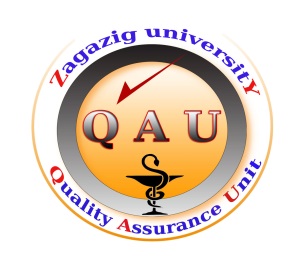 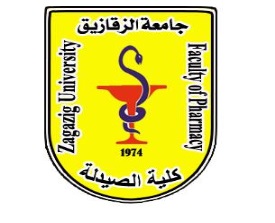 